Shower & Changing Area Announcement Flyer 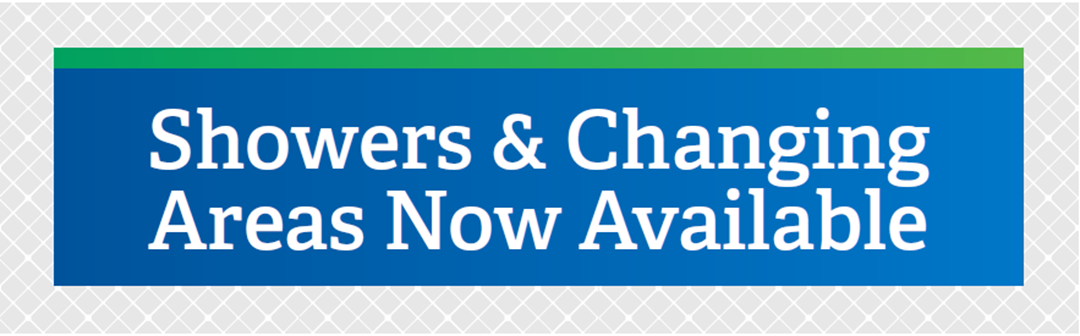 Hours of Operation:6 - 8 a.m. and 2 - 8 p.m.7 days a weekPlease bring the following: Texas Health ID BadgeTowelShower ShoesToiletriesChange of clothesA bag will be provided for used clothing/scrubs 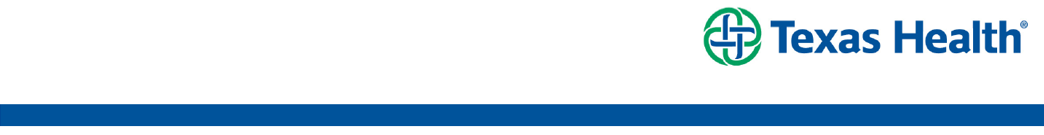 